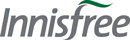 Gardening Competition Rules & Guidance 2013WHO IS ELIGIBLE TO ENTER?Any Innisfree tenant may enter the competition, either as an individual or together with other Innisfree tenants.Winners from last year may enter but will not be eligible for first prize in the same category which they won last year.CLOSING DATE FOR ENTRIESApplicants who want to receive a grant towards the cost of preparing their garden must apply by latest 7th June and if possible supply photos of the garden before you start work.GRANTSSmall grants are available to help you get going.  You must get receipts for any purchases and submit these to the office no later than 6th July.  Anyone who has received a grant but not kept the receipts will not be eligible to take part in the competition.PRIZE CATEGORIESBest vegetable gardenBest shared garden with evidence of communal workingGarden which shows consistent effort throughout the yearMost eco-friendly gardenBest newcomerOther awards may be made at the discretion of the judges.The judges will take particular account of gardens which display evidence of consistent effort over a period of time rather than “quick-fix” gardening.  They will also be looking for efforts to deal with climate change and the problems of gardening during a hose-pipe ban.COMPETITION JUDGING – Friday 13th August 2013You or someone acting on your behalf will need to be available on the judging date when the judges will call to see your garden.